Уведомление о проведении общественного обсуждения Администрация Гаврилов-Ямского муниципального района уведомляет о начале проведения общественного обсуждения по проекту постановления об утверждении муниципальной программы «Обеспечение качественными коммунальными услугами населения Гаврилов-Ямского муниципального района»  на 2022-2025 годы. Разработчик проекта: Управление жилищно-коммунального хозяйства, капитального строительства и природопользования Администрации Гаврилов-Ямского муниципального района.Общественное обсуждение состоится с 01.11.2021г. по 15.11.2021г.Замечания и предложения просим направлять на электронную почту: Лапина Светлана Романовна  gy-lapinasr@adm.yar.ru, тел. 8(48534)2-33-24. Проект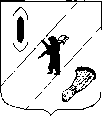 АДМИНИСТРАЦИЯ  ГАВРИЛОВ-ЯМСКОГОМУНИЦИПАЛЬНОГО  РАЙОНАПОСТАНОВЛЕНИЕ«___»_________2021г. №____Об утверждении муниципальной программы «Обеспечение качественными коммунальными услугами населения Гаврилов-Ямского муниципального района»  на 2022-2025 годы	В целях реализации статьи 179 Бюджетного кодекса Российской Федерации, руководствуясь постановлением Администрации Гаврилов-Ямского муниципального района  07.09.2021 № 751 «Об утверждении Порядка разработки, реализации и оценки эффективности муниципальных программ Гаврилов-Ямского муниципального района» и статьей 26 Устава Гаврилов-Ямского муниципального района Ярославской области,АДМИНИСТРАЦИЯ МУНИЦИПАЛЬНОГО РАЙОНА ПОСТАНОВЛЯЕТ:1.Утвердить  муниципальную  программу «Обеспечение качественными коммунальными услугами населения Гаврилов-Ямского муниципального района» на 2022-2025 годы (Приложение).2. Контроль  за исполнением настоящего постановления возложить на заместителя Главы Администрации  муниципального района Таганова В.Н.      	3. Постановление опубликовать в официальном печатном издании и разместить на официальном сайте Администрации муниципального района в сети Интернет.4. Постановление вступает в силу с момента официального опубликования.Глава Администрациимуниципального района                                                            А.А.КомаровПриложение 1к постановлению Администрациимуниципального района                                                                от                    ПАСПОРТ МУНИЦИПАЛЬНОЙ ПРОГРАММЫ                                    « Обеспечение качественными коммунальными услугами населения Гаврилов-Ямского муниципального района» на 2022 - 2025 годыI. Общая характеристика сферы реализацииМуниципальной программыЖилищно-коммунальное хозяйство (далее – ЖКХ) является одной из важных сфер экономики Гаврилов - Ямского района, которая тесно связана с обеспечением жизнедеятельности населения, предприятий и  организаций района. Общество предъявляет справедливые требования, желая видеть в ЖКХ безаварийную, более «прозрачную» по формам работы отрасль.В  течение последних лет отрасль претерпевает  серьезные изменения, осуществляется её  дальнейшее развитие на основе проведения реформирования ЖКХ, являющегося составной частью преобразований экономики и неразрывно связанного с целями и задачами территориального планирования муниципального района. Анализ изменений, произошедших в ЖКХ района, показывает, что факторами успеха (сильными сторонами)  в отрасли являются:- создание правовых и организационных основ государственной политики в отрасли, определение её приоритетных направлений и отработка          механизмов реализации; - постепенное повышение доли населения в оплате жилищно-коммунальных услуг с одновременным применением мер адресной                социальной поддержки малообеспеченных слоёв населения;- формирование конкурентной среды; - осуществление постепенного перехода к новым формам управления жилищным фондом; - реализация мероприятий по газификации, модернизации объектов инженерной инфраструктуры и энергоресурсосбережению, основной целью которых является рациональное использование энергоресурсов, исключение непроизводительных затрат при производстве коммунальных услуг. Вместе с тем наряду с положительными результатами преобразований пока не удалось обеспечить существенного улучшения ситуации в сфере ЖКХ  и обеспечить комфортные и безопасные условия проживания населения, что обусловлено наличием слабых сторон (проблем) отрасли ЖКХ.        До недавнего времени имело место негативное изменение экономических условий функционирования организаций коммунального комплекса, связанное с резким падением уровня доходов населения.Такое положение не могло не отразиться на экономическом положении ЖКХ муниципального района. Предприятия отрасли, не имея достаточных доходов от предоставленных жилищно-коммунальных услуг, не производили инвестиций в основные производственные фонды в объемах, необходимых не только для развития инфраструктуры, но и для ее поддержки. Все это привело к ряду проблем, основными из которых являются:- недостаточное развитие коммунальных систем для обеспечения возрастающих потребностей общества, в том числе связанных с новым строительством;- неравномерное распределение коммунальных мощностей, приводящее к неэффективному использованию ресурсов;- высокий процент износа объектов коммунальной инфраструктуры и жилищного фонда, составляющий более 60 процентов; - высокий уровень потерь тепловой энергии (более 19 процентов) в процессе производства и транспортировки ресурсов до потребителей. Потери  прежде всего  связаны с техническим состоянием сетей, более трети которых нуждаются  в замене;- низкий коэффициент использования основных фондов отрасли;- недостаточный объём средств, направляемых на модернизацию       объектов коммунальной инфраструктуры;- низкий уровень газификации жилищного фонда;- высокая доля непроизводительных расходов;- низкая эффективность системы управления в ЖКХ, преобладание административных методов хозяйствования над рыночными;-  сложное финансовое состояние организаций ЖКХ. Реализации мероприятий по решению имеющихся в отрасли проблем       будут способствовать: - наличие нормативной базы, которая позволяет проводить эту работу;- заинтересованность и готовность муниципальных образований к участию в совместной работе по решению имеющихся проблем; - использование достижений в практике организации и работы ЖКХ;- получение софинансирования из областного бюджета.Если имеющиеся проблемы отрасли не будут решены в рамках предполагаемых муниципальных целевых программ «Газификация и модернизация жилищно-коммунального хозяйства Гаврилов-Ямского муниципального района»  на 2022-2025 годы и «Развитие водоснабжения, водоотведения и очистки сточных вод Гаврилов-Ямского муниципального района» на 2022-2025 годы (далее - Программа), то возможны следующие социальные последствия и чрезвычайные ситуации эпидемиологического и техногенного характера:- рост количества аварий и чрезвычайных ситуаций на объектах ЖКХ;- ухудшение экологического состояния территорий района;- сохранение низкого уровня газификации в сельской местности;- снижение  качества предоставляемых жилищно-коммунальных услуг;- повышение износа объектов инженерной инфраструктуры и жилищного фонда;- увеличение потерь энергетических ресурсов в процессе их доставки потребителям;- невозможность обеспечения технического перевооружения и реконструкции отрасли;- снижение надёжности работы систем жизнеобеспечения.Таким образом, из анализа сильных и слабых сторон, рисков (угроз) и возможностей можно сделать вывод о том,  что, несмотря на угрозы  и риски, существует достаточно позитивных факторов, способных обеспечить успешную реализацию намечаемых мероприятий. II. Приоритеты политики в сфере реализации Муниципальной программы и ожидаемые конечные результаты ее реализации         Обеспечение   качественными   коммунальными   услугами   населения Гаврилов-Ямского муниципального района является важнейшим направлением социально-экономического развития Гаврилов-Ямского муниципального района.        Приоритетами политики в сфере реализации Программы являются: повышение уровня и качества жизни населения, важнейшей составляющей которого является экологическая обстановка, в том числе обеспечение населения качественными и надёжными коммунальными услугами; повышения инфраструктурной обеспеченности населения;-создание  должного  уровня  обеспеченности  населения  района  теплом, горячей  водой  и  газом,  создание  условий  для  развития  отраслей  народного хозяйства,  которые  оказывают  существенное  влияние  на  социальное  и экономическое развитие Гаврилов-Ямского муниципального района, на повышение уровня жизни населения, на состояние экономики в целом.Реализация мероприятий Программы позволит:- повысить качество предоставляемых населению услуг по водоснабжению и водоотведению,  обеспечить  население  питьевой  водой,  соответствующей установленным  нормативным  требованиям,  централизованными  системами водоснабжения, водоотведения и очистки сточных вод, что приведёт к повышению качества жизни граждан;-увеличить долю сточных вод, соответствующих установленным требованиям;-достичь требуемого уровня надежности и стабильности работы водозаборных и очистных сооружений;-использовать  новые  инструменты  в  организации  управленческой деятельности,  которые  обеспечат  эффективное  использование  материально-технических и финансовых ресурсов;-снизить удельный вес потерь тепловой энергии в процессе производства и транспортировки  до  потребителей  в  результате строительства  объектов теплоснабжения;-увеличить уровень газификации жилищного фонда в сельской местности;     Ожидаемые  конечные  результаты - снижение  уровня  износа  объектов коммунальной инфраструктуры, повышение качества и надёжности коммунальных услуг, снижение экологической нагрузки, улучшение санитарной обстановки.     Социально-экономический эффект от реализации мероприятий Программы будет  выражен  в  повышении  уровня  и  качества  жизни  населения  района, посредством:- увеличения  уровня  газификации,  увеличения  количества  построенных и реконструированных котельных;-повышения качества предоставляемых населению услуг по водоснабжению и  водоотведению  (обеспечение  населения  питьевой  водой,  соответствующей установленным нормативным требованиям и доступа к централизованным системам водоснабжения, водоотведения и очистки сточных вод).      Эффективность   муниципальной   программы   будет   обеспечена концентрацией финансовых и материально-технических ресурсов, а так же новыми подходами к организации управленческой деятельности для улучшения социально-бытовых условий, качества жизни населения района.III. Обобщенная характеристика мер государственного регулирования в рамках Муниципальной программыОсновными мерами правового регулирования при реализации Муниципальной программы являются федеральные и региональные нормативные правовые акты, регламентирующие деятельность в сфере жилищно-коммунального хозяйства:- Указ Президента Российской Федерации от 21 июля 2020 года № 474 «О национальных целях развития Российской Федерации на период до 2030 года»;-  Постановление Правительства Российской Федерации от 10 сентября 2016	г.  № 903 «О порядке разработки и реализации межрегиональных и региональных программ газификации жилищно-коммунального хозяйства, промышленных и иных организаций»;-  Постановление Правительства Российской Федерации от 30 декабря 2017	г.  № 1710 «Об утверждении государственной программы Российской Федерации «Обеспечение доступным и комфортным жильем и коммунальными услугами граждан Российской Федерации»;-  Закон Ярославской области от 28 июня 2013 г. № 32-з «Об отдельных вопросах организации проведения капитального ремонта общего имущества в многоквартирных домах на территории Ярославской области»;-	Стратегия социально-экономического развития Ярославской областидо 2025 года, утвержденная постановлением Правительства области от 06.03.2014	№	188-п «Об утверждении Стратегии социально-экономического развития Ярославской области до 2025 года»;-  Решение  Собрания представителей Гаврилов-Ямского муниципального района «Об утверждении Стратегии социально-экономического развития Гаврилов–Ямского муниципального района до 2025 года» от 20.12.2018 г. № 164 IV. Механизм реализации Муниципальной программы1. Реализацию Муниципальной  программы, подпрограмм Муниципальной программы предполагается осуществлять на территории Гаврилов-Ямского района.Реализация Муниципальной программы заключается в реализаций подпрограмм и осуществляется ответственными исполнителями подпрограмм.Реализация мероприятий подпрограммы осуществляется исполнителями мероприятий подпрограммы и участниками мероприятий подпрограммы в соответствии с требованиями подпрограммы и сроками реализации подпрограммы и (или) в соответствии с принятыми ответственным исполнителем подпрограммы методиками и стандартами.V. Цель (цели), задачи и целевые показатели муниципальной программы1. Цель муниципальной программы: - повышение качества и надежности предоставления жилищно-коммунальных услуг населению Гаврилов-Ямского муниципального района.2. Задачи муниципальной программы:- повышение уровня газификации населенных пунктов Гаврилов-Ямского муниципального района, в том числе в сельской местности; - обеспечение малонаселенных сельских пунктов качественной питьевой водой.-  обеспечение доступности и качества жилищно-коммунальных услуг;Целевые показатели  муниципальной программыПодпрограмма 1:  МЦП  «Газификация и модернизация жилищно-коммунального хозяйства Гаврилов-Ямского муниципального района» на 2022-2025 годыПодпрограмма 3:  МЦП «Обеспечение бесперебойного предоставления коммунальных услуг потребителям» на 2022-2025 годыI. «Газификация и модернизация жилищно-коммунального хозяйства Гаврилов-Ямского муниципального района» на 2022-2025 годыПАСПОРТ МУНИЦИПАЛЬНОЙ ЦЕЛЕВОЙ ПРОГРАММЫII. Задачи и мероприятия муниципальной целевой программыСписок принятых сокращений:	УЖКХКСиП – Управление жилищно-коммунального хозяйства, капитального строительства и природопользованияПриложение 1 к муниципальной целевой программеПаспорт объекта капитального строительства/реконструкции/ приобретаемого недвижимого имущества                                                                                                                     Паспорт 1                                                                                                                            Паспорт 2                                                                                                                           Паспорт 3                                                                                                                           Паспорт 4                                                                                                                           Паспорт 5                                                                                                                            Паспорт 6                                                                                                                                     Паспорт 7     Паспорт 82. «Развитие водоснабжения, водоотведения и очисткисточных вод Гаврилов-Ямского муниципального района»на 2022-2025 годыПАСПОРТ МУНИЦИПАЛЬНОЙ ЦЕЛЕВОЙ  ПРОГРАММЫ* Ожидаемое финансирование Список принятых сокращений: УЖКХКСиП – Управление жилищно-коммунального хозяйства, капитального строительства и природопользования   3.  «Обеспечение бесперебойного предоставления  коммунальных услуг потребителям» на 2022-2025 годыПАСПОРТ МУНИЦИПАЛЬНОЙ ЦЕЛЕВОЙ  ПРОГРАММЫ* Ожидаемое финансированиеIII. Задачи и мероприятия муниципальной целевой программыСписок принятых сокращений: УЖКХКСиП – Управление жилищно-коммунального хозяйства, капитального строительства и природопользования   Ответственный исполнитель  муниципальной программыУправление жилищно-коммунального хозяйства, капитального строительства и природопользования Администрации МРКуратор муниципальной программыТаганов В. Н. – заместитель Главы Администрации муниципального района, тел. (48534) 2-06-83Ответственные исполнители подпрограмм Муниципальной программыУправление жилищно-коммунального хозяйства, капитального строительства и природопользования Администрации МРСроки реализации муниципальной программы2022-2025 годыЦель муниципальной программыПовышение качества и надежности предоставления жилищно-коммунальных услуг населению Гаврилов-Ямского муниципального района Перечень подпрограмм Муниципальной программыМЦП «Газификация и модернизацияжилищно-коммунального хозяйства Гаврилов-Ямского муниципального района» на 2022-2025 годыМЦП «Развитие водоснабжения, водоотведения и очистки сточных вод» Гаврилов-Ямского муниципального района» на 2022-2025 годыМЦП «Обеспечение бесперебойного предоставления коммунальных услуг потребителям» на 2022-2025 годыОбъемы и источники финансирования Муниципальной программы Всего по Муниципальной программе - 17 453 000  руб., из них:Областные средства:2022 год - 0 руб.,2023 год - 0 руб.,2024 год - 0 руб.,2025 год - 0 руб.Местные бюджеты:2022 год -  8 790 000,0 руб.,2023 год -  5 680 000,0 руб.,2024 год -  2 983 000,0 руб.,2025 год -  0 руб.Плановые объемы финансирования подпрограмм  Муниципальной программы по годам реализацииМЦП «Газификация и модернизацияжилищно-коммунального хозяйства Гаврилов-Ямского муниципального района» Всего – 9 905 000,0 руб. из них:- областные средства:2022* год- 0 руб.;2023* год –0 руб.;2024* год –0 руб.;2025* год –0 руб.;- средства бюджета муниципального района: 2022* год – 5 100 000,0 руб.;2023* год – 3 300 000,0 руб.;2024* год – 1 505 000,0 руб.;2025* год – 0 руб.МЦП «Развитие водоснабжения, водоотведения и очистки сточных вод» Гаврилов-Ямского муниципального района»: Всего – 1 830 000,0 руб., их них:- областные средства:2022 год - 0 руб.;2023 год - 0 руб.;2024 год - 0 руб.;2025 год - 0 руб.;- средства бюджета муниципального района:2022 год - 890 000,0 руб.;2023 год - 580 000,0 руб.;2024 год - 360 000,0 руб.;2025 год -  0 руб.МЦП «Обеспечение бесперебойного предоставления коммунальных услуг потребителям»: Всего- 5 718 000 руб.,из них: областные средства:                                     2022 год -  0 руб.;2023 год -  0 руб.;2024 год -  0 руб.;2025 год -  0 руб.;- средства бюджета муниципального района:2022 год -  2 800 000,0 руб.;2023 год -  1 800 000,0 руб.;2024 год -  1 118 000,0 руб.;2025 год -    0 руб.Конечные результаты муниципальной программы-увеличение уровня газификации жилищного фонда в муниципальном районе до 85,86 процента к концу 2025 года;-увеличение общей протяженности газопроводов в муниципальном районе до 450,98 км к концу 2025 года;-обеспечение населения Гаврилов-Ямского муниципального района  питьевой водой, соответствующей требованиям безопасности и безвредности, установленным санитарно-эпидемиологическими правилами;- снижение уровня износа объектов коммунальной инфраструктуры, повышение качества и надёжности коммунальных услуг, снижение экологической нагрузки, улучшение  санитарной обстановки.Электронный адрес размещения Муниципальной программы в информационно-телекоммуникационной сети «Интернет»https://gavyam.ru/regulatory/npa/index_gkh.phpНаименованиеЕдиницаЗначения целевых показателейЗначения целевых показателейЗначения целевых показателейЗначения целевых показателейЗначения целевых показателейцелевого показателяизмерениябазовый2021год2022год2023год2024год2025 год1234567Обеспечение качественными коммунальными услугами населения Гаврилов-Ямского муниципального района»Обеспечение качественными коммунальными услугами населения Гаврилов-Ямского муниципального района»Обеспечение качественными коммунальными услугами населения Гаврилов-Ямского муниципального района»Обеспечение качественными коммунальными услугами населения Гаврилов-Ямского муниципального района»Обеспечение качественными коммунальными услугами населения Гаврилов-Ямского муниципального района»Обеспечение качественными коммунальными услугами населения Гаврилов-Ямского муниципального района»Обеспечение качественными коммунальными услугами населения Гаврилов-Ямского муниципального района»1. Повышение качества и надежности предоставления жилищно-коммунальных услуг населению Гаврилов-Ямского МР%1001001001001002. Доля населения, обеспеченного питьевой водой, отвечающей требованиям безопасности%94,194,294,494,595,0НаименованиеЕдиницаЗначения целевых показателейЗначения целевых показателейЗначения целевых показателейЗначения целевых показателейЗначения целевых показателейЗначения целевых показателейЗначения целевых показателейцелевого показателяизмерениябазовый2021год2022год2022год2023год2023год2024год2025 год1234455671. Уровень газификации жилищного фонда в муниципальном районе%75,675,675,679,2579,2582,7185,862. Общая протяженность газопровода в муниципальном районекм422,08422,08422,08424,08424,08436,58450,98ИтогоххххххххПодпрограмма 2:  МЦП   «Развитие водоснабжения, водоотведения и очистки сточных вод                  Гаврилов-Ямского муниципального района» на 2022-2025 годыПодпрограмма 2:  МЦП   «Развитие водоснабжения, водоотведения и очистки сточных вод                  Гаврилов-Ямского муниципального района» на 2022-2025 годыПодпрограмма 2:  МЦП   «Развитие водоснабжения, водоотведения и очистки сточных вод                  Гаврилов-Ямского муниципального района» на 2022-2025 годыПодпрограмма 2:  МЦП   «Развитие водоснабжения, водоотведения и очистки сточных вод                  Гаврилов-Ямского муниципального района» на 2022-2025 годыПодпрограмма 2:  МЦП   «Развитие водоснабжения, водоотведения и очистки сточных вод                  Гаврилов-Ямского муниципального района» на 2022-2025 годыПодпрограмма 2:  МЦП   «Развитие водоснабжения, водоотведения и очистки сточных вод                  Гаврилов-Ямского муниципального района» на 2022-2025 годыПодпрограмма 2:  МЦП   «Развитие водоснабжения, водоотведения и очистки сточных вод                  Гаврилов-Ямского муниципального района» на 2022-2025 годыПодпрограмма 2:  МЦП   «Развитие водоснабжения, водоотведения и очистки сточных вод                  Гаврилов-Ямского муниципального района» на 2022-2025 годыПодпрограмма 2:  МЦП   «Развитие водоснабжения, водоотведения и очистки сточных вод                  Гаврилов-Ямского муниципального района» на 2022-2025 годы1. Количество построенных колодцев шт.         7         7778892. Количество отремонтированных колодцев шт.777899103. Мероприятия по улучшению качества водыед.4444444Итогохххххххх1. Оказание поддержки ресурсоснабжающим предприятиям ЖКХ в части частичного возмещения дополнительных расходов, возникших при обеспечении надежного предоставления коммунальных услуг потребителямм9001200000100011001200ИтогоххххххОтветственный исполнитель муниципальной целевой программы Управление жилищно-коммунального хозяйства, капитального строительства и природопользования Администрации МР, начальник Управления Соломатин И.В., тел.: 8 (48534) 2-46-80Куратор муниципальной целевой программыТаганов В.Н. – заместитель Главы Администрации муниципального района, тел.: 8 (48534) 2-06-83Срок реализации  муниципальной целевой программы2022-2025 годыИсполнители мероприятий муниципальной целевой программыУправление жилищно-коммунального хозяйства, капитального строительства и природопользования Администрации МРУчастники мероприятий муниципальной целевой программыАдминистрация Гаврилов-Ямского муниципального района, Управление жилищно-коммунального хозяйства, капитального строительства и природопользования Администрации МРЦели муниципальной целевой программыПовышение качества жизни населения Гаврилов-Ямского района, особенно в сельской местности, путем повышения уровня обеспеченности (газификации) природным газом.Объемы и источники финансирования муниципальной целевой программыВсего – 9 905 000,0 руб. из них:- областные средства:2023* год – 0 руб.;2024* год – 0 руб.;2025* год – 0 руб.;- средства бюджета муниципального района:2022* год – 5 100 000,0 руб.;2023* год – 3 300 000,0 руб.;2024* год – 1 505 000,0 руб.;2025* год – 0 руб.Конечные результаты реализации муниципальной целевой программы-увеличение уровня газификации жилищного фонда в муниципальном районе до 85,86 процента к концу 2025 года;-увеличение общей протяженности газопроводов в муниципальном районе до 450,98 км. к концу 2025 года.Электронный адрес размещения муниципальной целевой программы в информационно-телекоммуникационной сети «Интернет»https://gavyam.ru/about/management/upr_gkh/mcp/№ п/пНаименование задачи/мероприятияРезультат выполнения задачи мероприятияРезультат выполнения задачи мероприятияСрок реализации, годыПлановый объем финансирования (руб.)Плановый объем финансирования (руб.)Плановый объем финансирования (руб.)Исполнитель и участники мероприятия№ п/пНаименование задачи/мероприятияНаименование (единица измерения)Плановое значениеСрок реализации, годывсегообластные средствасредства муниципального бюджета Исполнитель и участники мероприятия1.Задача 1. Газификация населенных пунктов Гаврилов-Ямского муниципального районаПротяженность построенных газопроводов, км-212,514,420222023202420255100000,03300000,01505000,0000005100000,03300000,01505000,00Администрация Гаврилов-Ямского МР, УЖКХКСиП1.Задача 1. Газификация населенных пунктов Гаврилов-Ямского муниципального районаКоличество домовладений, шт.50205822122320222023202420255100000,03300000,01505000,0000005100000,03300000,01505000,00Администрация Гаврилов-Ямского МР, УЖКХКСиП1.Задача 1. Газификация населенных пунктов Гаврилов-Ямского муниципального районаКоличество подготовленных проектов, шт.8332020222023202420255100000,03300000,01505000,0000005100000,03300000,01505000,00Администрация Гаврилов-Ямского МР, УЖКХКСиП1.1.- Проектирование межпоселкового газопровода г. Гаврилов-Ям – д. Лахость, Великосельского сельского поселенияПаспорт 1 приложения №1 к муниципальной целевой программепротяженность построенных газопроводов, км. количество домовладений, шт.количество подготовленных проектов, шт.565120232000000,002000000,0Администрация Гаврилов-Ямского МР, УЖКХКСиП1.2.-Проектирование газораспределительных сетей в д. Матвейка, Митинского сельского поселенияПаспорт 2 приложения №1 к муниципальной целевой программепротяженность построенных газопроводов, км. количество домовладений, шт.количество подготовленных проектов, шт.0,51612024300000,00300000,0Администрация Гаврилов-Ямского МР, УЖКХКСиП1.3.- Проектирование газораспределительных сетей д. Прилесье, Великосельское сельское поселение, Ярославская область, Гаврилов-Ямский муниципальный районПаспорт3 приложения №1 к муниципальной целевой программепротяженность построенных газопроводов, км. количество домовладений, шт.количество подготовленных проектов, шт.23112022000Администрация Гаврилов-Ямского МР, УЖКХКСиП1.4.- Проектирование межпоселкового газопровода Коромыслово – Ильинское-Урусово, Шопшинского сельского поселенияПаспорт 4 приложения №1 к муниципальной целевой программепротяженность построенных газопроводов, км. количество домовладений, шт.количество подготовленных проектов, шт.11,5160120225000000,0-5000000,0Администрация Гаврилов-Ямского МР, УЖКХКСиП1.5.- Проектирование газораспределительных сетей д. Пасынково, Митинского сельского поселенияПаспорт 5 приложения №1 к муниципальной целевой программепротяженность построенных газопроводов, км. количество домовладений, шт.количество подготовленных проектов, шт.13012023850000,008500000,0Администрация Гаврилов-Ямского МР, УЖКХКСиП1.6.- Проектирование межпоселкового газопровода д. Ульяново – с. Осенево, Митинского сельского поселенияПаспорт 6 приложения №1 к муниципальной целевой программепротяженность построенных газопроводов, км. количество домовладений, шт.количество подготовленных проектов, шт.5,18812024 500000,00500000,0Администрация Гаврилов-Ямского МР, УЖКХКСиП1.7.- Проектирование газораспределительных сетей Ильинское-Урусово-Заречье, Шопшинского сельского поселенияПаспорт 7 приложения №1 к муниципальной целевой программепротяженность построенных газопроводов, км. количество домовладений, шт.количество подготовленных проектов, шт.3,19912024300000,00300000,0Администрация Гаврилов-Ямского МР, УЖКХКСиП1.8.- Проектирование газопровода до поселка Мичуриха, Шопшинского сельского поселенияПаспорт 8 приложения №1 к муниципальной целевой программепротяженность построенных газопроводов, км. количество домовладений, шт.количество подготовленных проектов, шт.0,7361202415000,0015000,0Администрация Гаврилов-Ямского МР, УЖКХКСиП1.9.Затраты на технический и авторский надзор, изготовление тех. планов на объекты газоснабжения, пуск газа построенного газопровода2022202320242025100000,0450000,0390000,00---0100000,0450000,0390000,00Администрация Гаврилов-Ямского МР, УЖКХКСиП№ п/пНаименование характеристики объекта/проектаЗначение характеристики объекта/проекта1231Наименование  объекта/проектаПроектирование межпоселкового газопровода г. Гаврилов-Ям – Лахость, Великосельского сельского поселения2Цель объекта/проектаУлучшение качества обеспечения коммунальными услугами населения Гаврилов-Ямского МР путем газификации3Сроки строительства/реконструкции/приобретения объекта, годы20234Местонахождения объектаЛахость, Великосельского сельского поселения5Главный распорядитель средств бюджета муниципального районаАдминистрация Гаврилов-Ямского муниципального района6Предполагаемая стоимость объекта/проекта, руб.2000000,07Количественные показатели (показатель) результатов реализации объекта/проекта (планируемая мощность объекта)5 км8Значение оценки эффективности использования средств бюджета муниципального района, направляемых на капитальные вложения или приобретение объектов недвижимого имущества-№ п/пНаименование характеристики объекта/проектаЗначение характеристики объекта/проекта1231Наименование  объекта/проектаПроектирование газораспределительных сетей в д. Матвейка, Митинского сельского поселения2Цель объекта/проектаУлучшение качества обеспечения коммунальными услугами населения Гаврилов-Ямского МР путем газификации3Сроки строительства/реконструкции/приобретения объекта, годы20244Местонахождения объектад. Матвейка, Митинского сельского поселения5Главный распорядитель средств бюджета муниципального районаАдминистрация Гаврилов-Ямского муниципального района6Предполагаемая стоимость объекта/проекта, руб.300000,07Количественные показатели (показатель) результатов реализации объекта/проекта (планируемая мощность объекта)0,5 км8Значение оценки эффективности использования средств бюджета муниципального района, направляемых на капитальные вложения или приобретение объектов недвижимого имущества-№ п/пНаименование характеристики объекта/проектаЗначение характеристики объекта/проекта1231Наименование  объекта/проектаПроектирование газораспределительных сетей д. Прилесье, Великосельское сельское поселение, Ярославская область, Гаврилов-Ямский муниципальный район2Цель объекта/проектаУлучшение качества обеспечения коммунальными услугами населения Гаврилов-Ямского МР путем газификации3Сроки строительства/реконструкции/приобретения объекта, годы20224Местонахождения объектад. Прилесье, Великосельского сельского поселения5Главный распорядитель средств бюджета муниципального районаАдминистрация Гаврилов-Ямского муниципального района6Предполагаемая стоимость объекта/проекта, руб.07Количественные показатели (показатель) результатов реализации объекта/проекта (планируемая мощность объекта)2 км8Значение оценки эффективности использования средств бюджета муниципального района, направляемых на капитальные вложения или приобретение объектов недвижимого имущества-№ п/пНаименование характеристики объекта/проектаЗначение характеристики объекта/проекта1231Наименование  объекта/проектаПроектирование межпоселкового газопровода Коромыслово – Ильинское-Урусово, Шопшинского сельского поселения2Цель объекта/проектаУлучшение качества обеспечения коммунальными услугами населения Гаврилов-Ямского МР путем газификации3Сроки строительства/реконструкции/приобретения объекта, годы20224Местонахождения объектаот Коромыслово до Ильинское-Урусово, Шопшинского сельского поселения5Главный распорядитель средств бюджета муниципального районаАдминистрация Гаврилов-Ямского муниципального района6Предполагаемая стоимость объекта/проекта, руб.5000000,07Количественные показатели (показатель) результатов реализации объекта/проекта (планируемая мощность объекта)11,5 км8Значение оценки эффективности использования средств бюджета муниципального района, направляемых на капитальные вложения или приобретение объектов недвижимого имущества-№ п/пНаименование характеристики объекта/проектаЗначение характеристики объекта/проекта1231Наименование  объекта/проектаПроектирование газораспределительных сетей д. Пасынково, Митинского сельского поселения2Цель объекта/проектаУлучшение качества обеспечения коммунальными услугами населения Гаврилов-Ямского МР путем газификации3Сроки строительства/реконструкции/приобретения объекта, годы20234Местонахождения объектад. Пасынково, Митинского сельского поселения5Главный распорядитель средств бюджета муниципального районаАдминистрация Гаврилов-Ямского муниципального района6Предполагаемая стоимость объекта/проекта, руб.850000,07Количественные показатели (показатель) результатов реализации объекта/проекта (планируемая мощность объекта)1 км8Значение оценки эффективности использования средств бюджета муниципального района, направляемых на капитальные вложения или приобретение объектов недвижимого имущества-№ п/пНаименование характеристики объекта/проектаЗначение характеристики объекта/проекта1231Наименование  объекта/проектаПроектирование межпоселкового газопровода д. Ульяново – с. Осенево, Митинского сельского поселения2Цель объекта/проектаУлучшение качества обеспечения коммунальными услугами населения Гаврилов-Ямского МР путем газификации3Сроки строительства/реконструкции/приобретения объекта, годы20244Местонахождения объектаот д. Ульяново до с. Осенево, Митинского сельского поселения5Главный распорядитель средств бюджета муниципального районаАдминистрация Гаврилов-Ямского муниципального района6Предполагаемая стоимость объекта/проекта, руб.500000,07Количественные показатели (показатель) результатов реализации объекта/проекта (планируемая мощность объекта)5,1км8Значение оценки эффективности использования средств бюджета муниципального района, направляемых на капитальные вложения или приобретение объектов недвижимого имущества-№ п/пНаименование характеристики объекта/проектаЗначение характеристики объекта/проекта1231Наименование  объекта/проектаПроектирование газораспределительных сетей Ильинское-Урусово-Заречье, Шопшинского сельского поселения2Цель объекта/проектаУлучшение качества обеспечения коммунальными услугами населения Гаврилов-Ямского МР путем газификации3Сроки строительства/реконструкции/приобретения объекта, годы20244Местонахождения объектаот Ильинское-Урусово до Заречье, Шопшинского сельского поселения5Главный распорядитель средств бюджета муниципального районаАдминистрация Гаврилов-Ямского муниципального района6Предполагаемая стоимость объекта/проекта, руб.300000,07Количественные показатели (показатель) результатов реализации объекта/проекта (планируемая мощность объекта)3,1км8Значение оценки эффективности использования средств бюджета муниципального района, направляемых на капитальные вложения или приобретение объектов недвижимого имущества-№ п/пНаименование характеристики объекта/проектаЗначение характеристики объекта/проекта1231Наименование  объекта/проектаПроектирование газопровода до поселка Мичуриха, Шопшинского сельского поселения2Цель объекта/проектаУлучшение качества обеспечения коммунальными услугами населения Гаврилов-Ямского МР путем газификации3Сроки строительства/реконструкции/приобретения объекта, годы20244Местонахождения объектапоселок Мичуриха, Шопшинского сельского поселения5Главный распорядитель средств бюджета муниципального районаАдминистрация Гаврилов-Ямского муниципального района6Предполагаемая стоимость объекта/проекта, руб.15000,07Количественные показатели (показатель) результатов реализации объекта/проекта (планируемая мощность объекта)0,7км8Значение оценки эффективности использования средств бюджета муниципального района, направляемых на капитальные вложения или приобретение объектов недвижимого имущества-Ответственный исполнитель муниципальной целевой программыУправление жилищно-коммунального хозяйства, капитального строительства и природопользования Администрации МР, начальник Управления Соломатин И.В., тел.: 8 (48534) 2-46-80Куратор муниципальной целевой программы Заместитель Главы Администрации Гаврилов-Ямского муниципального района В.Н. Таганов,тел. (48534) 2-06-83Срок реализации  муниципальной целевой программы2022-2025 годыОтветственный исполнитель Исполнители мероприятий муниципальной целевой программыУправление жилищно-коммунального хозяйства, капитального строительства и природопользования Администрации МР, начальник Управления Соломатин И.В., тел. (48534) 2-46-80Участники мероприятий муниципальной целевой программыАдминистрация Гаврилов-Ямского муниципального района, Управление жилищно-коммунального хозяйства, капитального строительства и природопользования Администрации МРЦели муниципальной целевой программыОбеспечение населения Гаврилов-Ямского муниципального района питьевой водой, соответствующей требованиям безопасности и безвредности, установленным санитарно-эпидемиологическими правилами; рациональное использование водных объектов; охрана окружающей среды и обеспечение экологической безопасности    Объемы  и источники финансирования программы Общий объем финансирования – 1 830 000 руб.в т.ч. по годам:- областные средства:2022* год - 0 руб.;2023* год - 0 руб.;2024* год - 0 руб.;2025* год -  0 руб.;- средства бюджета муниципального района:2022* год-  890 000руб.;2023* год - 580 000  руб.;2024* год - 360 000  руб.;2025* год -  0руб.Конечные результаты реализации муниципальной целевой программы-обеспечение населения Гаврилов-Ямского муниципального района  питьевой водой, соответствующей требованиям безопасности и безвредности, установленным санитарно-эпидемиологическими правилами;- рациональное использование водных объектов; охрана окружающей среды и обеспечение экологической безопасности.Электронный адрес размещения муниципальной целевой программы в информационно-телекоммуникационной сети «Интернет»https://gavyam.ru/about/management/upr_gkh/mcp/№ п/пНаименование задачи/мероприятияРезультат выполнения задачи мероприятияРезультат выполнения задачи мероприятияСрок реализации, годыПлановый объем финансирования (руб.)Плановый объем финансирования (руб.)Плановый объем финансирования (руб.)Исполнитель и участники мероприятия№ п/пНаименование задачи/мероприятияНаименование (единица измерения)Плановое значениеСрок реализации, годывсегообластные средствасредства муниципального бюджета Исполнитель и участники мероприятияЗадача 1. Обеспечение сельских населенных пунктов качественной питьевой водой1.1. Строительство  шахтных колодцев в Гаврилов-Ямском МРшт.778202220232024700000,0427000,0270000,0---700000,0427000,0270000,0Администрация Гаврилов-Ямского МР, УЖКХКСиП1.2. Ремонт  шахтных колодцев в Гаврилов-Ямском МРшт.789202220232024175000,0145000,0  85000,0---175000,0145000,0  85000,0Администрация Гаврилов-Ямского МР, УЖКХКСиП1.3.  Мероприятия по улучшению качества водыед.44420222023202415000,0  8000,0  5000,0---15000,0  8000,0  5000,0Администрация Гаврилов-Ямского МР, УЖКХКСиПИТОГО:2022-20242022202320241 830 000,0   890 000,0   580 000,0   360 000,01 830 000,0   890 000,0   580 000,0   360 000,0Наименование   МЦПОтветственный исполнитель муниципальной целевой программыУправление жилищно-коммунального хозяйства, капитального строительства и природопользования Администрации МР, начальник Управления Соломатин И.В., тел.: 8 (48534) 2-46-80Куратор муниципальной целевой программы Заместитель Главы Администрации Гаврилов-Ямского муниципального района В.Н. Таганов,тел. (48534) 2-06-83Срок реализации  муниципальной целевой программы2022-2025 годыОтветственный исполнитель Исполнители мероприятий муниципальной целевой программыУправление жилищно-коммунального хозяйства, капитального строительства и природопользования Администрации МР, начальник Управления Соломатин И.В., тел. (48534) 2-46-80Участники мероприятий муниципальной целевой программыАдминистрация Гаврилов - Ямского муниципального района, Управление жилищно-коммунального хозяйства, капитального строительства и природопользования Администрации МРЦели муниципальной целевой программыОбеспечение потребителей Гаврилов - Ямского муниципального  района качественными коммунальными услугами при надёжной и эффективной работе коммунальной инфраструктуры района.Объемы  и источники финансирования программы Общий объем финансирования – 5 718 000    руб.в т.ч. по годам- областные средства:2022* год - 0 руб.;2023* год - 0 руб.;2024* год - 0 руб.;2025* год - 0 руб.;- средства муниципального бюджета:2022* год -  2 800 000 руб.;2023* год – 1 800 000 руб.;2024* год – 1 118 000 руб.Конечные результаты реализации муниципальной целевой программы- снижение уровня износа объектов коммунальной инфраструктуры, повышение качества и надёжности коммунальных услуг, снижение экологической нагрузки, улучшение  санитарной обстановки;- обеспечение стабильной работы теплоснабжающих организаций муниципального района.  Электронный адрес размещения муниципальной целевой программы в информационно-телекоммуникационной сети «Интернет»https://gavyam.ru/about/management/upr_gkh/mcp/№ п/пНаименование задачи/мероприятияСрок   реализации, годыПлановый объем финансирования (руб.)Плановый объем финансирования (руб.)Плановый объем финансирования (руб.)Исполнитель и участники мероприятия№ п/пНаименование задачи/мероприятиявсегообластные средствасредства муниципального бюджета Задача 1. Оказание поддержки ресурсоснабжающим предприятиям ЖКХ на  частичное возмещение дополнительных расходов, возникших при обеспечении надежного предоставления коммунальных услуг потребителям1.1. Предоставление субсидии на выполнения мероприятий по обеспечению бесперебойного предоставления коммунальных услуг потребителям          2022202320242800000,01800000,01118000,0----2800000,01800000,01118000,0Администрация Гаврилов-Ямского МР, УЖКХКСиПИТОГО:2022-20252022202320245718000,02800000,01800000,01118000,0-----5718000,02800000,01800000,01118000,0